                      ҠАРАР                                                                     РЕШЕНИЕ                  О передаче полномочий  по осуществлению внутреннего муниципального финансового контроля в сфере бюджетных правоотношений , контроля в сфере закупок товаров, работ, услуг, внутреннего финансового контроля и финансового аудита.В целях обеспечения соблюдения бюджетного законодательства Российской Федерации и иных нормативных правовых актов, регулирующих бюджетные правоотношения, в соответствии с пунктом 4 статьи 15 Федерального закона от 06.10.2003 № 131-ФЗ «Об общих принципах организации местного самоуправления в Российской Федерации», статьями 157, 265, 269.2 Бюджетного кодекса Российской Федерации, частью 8 статьи 99 Федерального закона от 05.04.2013 № 44-ФЗ «О контрактной системе в сфере закупок товаров, работ, услуг для обеспечения государственных и	муниципальных нужд», в соответствии пункта 4 статьи 157 Бюджетного кодекса Российской Федерации в части проведения анализа внутреннего финансового аудита и Уставом сельского поселения Зириклинский   сельсовет муниципального района Бижбулякский район Республики Башкортостан, Совет сельского поселения Зириклинский  	сельсовет муниципального района Бижбулякский район Республики Башкортостан  РЕШИЛ:1 Передать полномочия 	по внутреннему муниципальному финансовому контролю, предусмотренные статьей 269.2 Бюджетного кодекса Российской Федерации,  частью 8 статьи 99 Федерального закона от	05.04.2013	№44-ФЗ,пункта 4 статьи 157 Бюджетного кодекса Российской Федерации в части проведения внутреннего финансового аудита и  анализа финансового аудита Администрации муниципального района   Бижбулякский    	район Республики Башкортостан  Администрации сельского	поселения Зириклинский   сельсовет муниципального района Бижбулякский район 	Республики Башкортостан заключить Соглашение о передаче полномочий по осуществлению внутреннего муниципального финансового контроля в сфере бюджетных правоотношений,  контроля в сфере закупок товаров, работ, услуг, внутреннего финансового аудита и анализа финансового аудита с Администрацией муниципального района Бижбулякский 	 район Республики Башкортостан за счет межбюджетных трансфертов, предоставляемых из бюджета поселения в бюджет муниципального района Бижбулякский  район Республики Башкортостан.2. Настоящее Решение вступает в силу с момента подписания.3.Настоящее Решение разместить на официальном сайте сельского поселения Зириклинский    сельсовет муниципального район Бижбулякский район Республики Башкортостан в сети «Интернет».   Глава сельского поселения                                                                     Петров А.Г.Зириклыот «20» декабря  2021  года     №79/31-28Приложение № 1 к решению Совета сельского поселения                                                                                               Зириклинский     сельсоветмуниципального районаБижбулякский районРеспублики Башкортостанот «20» декабря 2021 года№ 79/31-28Соглашение между Администрацией муниципального района Бижбулякский район Республики	Башкортостан и Администрацией сельского поселения Зириклинский    сельсовет муниципального района Бижбулякский район Республики Башкортостан о передаче полномочий по осуществлению внутреннего муниципального финансового контроля в сфере бюджетных правоотношений , контроля в сфере закупок товаров, работ, услуг, внутреннего финансового аудита и анализа финансового аудита.Администрация сельского поселения  Зириклинский   сельсовет муниципального района Бижбулякский  район Республики Башкортостан в лице главы сельского поселения  Зириклинский сельсовет  Петров  А.Г.., действующего на основании Устава, далее именуемое «Поселение», с одной стороны, и Администрация муниципального района Бижбулякский  район Республики Башкортостан в лице главы администрации муниципального района Бижбулякский район Республики Башкортостан Зарипов А.М., действующего на основании Устава, далее именуемое «Администрация района», вместе именуемые «Стороны», руководствуясь Федеральным законом от 06.10.2003 № 131-ФЗ «Об общих принципах организации местного самоуправления в Российской Федерации», Федеральным законом от 05.04.2013 № 44-ФЗ «О контрактной системе в сфере закупок товаров, работ, услуг для обеспечения государственных и муниципальных нужд» Бюджетным кодексом Российской Федерации, заключили настоящее Соглашение о нижеследующем:Предмет соглашения1.1. Предметом настоящего Соглашения является передача Поселением Администрации района полномочия по осуществлению внутреннего муниципального финансового контроля предусмотренного ст.269.2 Бюджетного кодекса Российской Федерации , частью 8 статьи 99 Федерального закона от 05.04.2013 № 44-ФЗ,пункта4 статьи 157 Бюджетного Кодекса Российской Федерации 1.2. Реализация Администрацией района полномочия, указанного в п. 1.1. настоящего Соглашения обеспечивается за счет иных межбюджетных трансфертов, предоставляемых из бюджета Поселения в 	бюджет муниципального района Бижбулякский  район Республики Башкортостан.1.3. Администрации района передаются полномочия по осуществлению контроля за исполнением бюджета поселения в части	 внутреннего муниципального финансового контроля, предусмотренного статей 269.2 Бюджетного кодекса Российской Федерации , частью 8 статьи 99 Федерального закона от 05.04.2013 № 44-ФЗ,пункта 4 статьи 157 Бюджетного кодекса Российской Федерации.1.4. При осуществлении полномочий Поселения Стороны решили руководствоваться постановлениями Администрации района от 30 октября 2015 года № 10/269-а «Об утверждении Порядка осуществления внутреннего финансового аудита и анализа финансового аудита»,от 15 марта 2017 года №3/180 « Об утверждении Порядка осуществления внутреннего муниципального финансового контроля», от 10 октября 2018 года №10/656 «Об утверждении Порядка осуществления полномочий по контролю в сфере закупок товаров ,работ и услуг» .2. Права и обязанности сторон2.1 Поселение:-имеет право направлять предложения о проведении контрольных мероприятий;-имеет право рассматривать заключения и представления (предписания) по результатам проведения контрольных мероприятий.2.2. Администрация района:-обязана обеспечить в рамках настоящего Соглашения реализацию своих полномочий;-обязана направить информацию по результатам контрольных мероприятий Поселению;-имеет право принимать другие предусмотренные законодательством меры по устранению и предотвращению выявляемых нарушений;-имеет право определять формы, цели, задачи и исполнителей проводимых контрольных мероприятий, способы их проведения.3. Финансовое обеспечение и порядок определения ежегодного объема межбюджетных трансфертов, необходимых для осуществленияпередаваемых полномочий3.1.Переданные в соответствии с настоящим Соглашением полномочия      осуществляются   за счет межбюджетных трансфертов, передаваемых из бюджета Поселения в бюджет Администрации района.3.2 Объем межбюджетных трансфертов, необходимых для осуществлении передаваемых полномочий, предусмотренных пунктом 1.3 настоящего Соглашения, из бюджета Поселения бюджету Администрации района определяется из расчета 1 рубль на одного жителя Поселения (с округлением до 100) и равен 900 (Девятьсот) рублей 00 копеек. 3.3 Межбюджетные трансферты из бюджета Поселения в бюджет Администрации  района перечисляются один раз в год, в срок не позднее 14 декабря текущего года по следующим реквизитам:Получатель  УФК по Республике Башкортостан (Управление финансов и экономического развития администрации муниципального района Бижбулякский район Республики Башкортостан)Лицевой счет         04013Р30200ИНН                        0212006773КПП                        021201001БИК                         018073401ОКТМО                  80612410КБК                        79220240014050000150банковский счет   40102810045370000067, казначейский счет 03100643000000010100 в Отделение –НБ Республика Башкортостан Банка России// УФК по Республике Башкортостан г.Уфа 3.4 Межбюджетные трансферты, полученные бюджетом Администрации района из бюджета Поселения и не использованные в текущем финансовом году, подлежат возврату в доход бюджета Поселения. (положения данного пункта определяются в соответствии с требованиями порядка завершения операций по исполнению бюджета поселения - ст. 242 Бюджетного кодекса РФ).3.5. В случае если для осуществления передаваемых полномочий, предусмотренных пунктом 1.3 настоящего Соглашения, Администрации района требуются дополнительные денежные средства, между Сторонами настоящего Соглашения может быть заключено дополнительное соглашение об увеличении объема межбюджетных трансфертов, необходимых для осуществления передаваемых полномочий, порядке перечисления и использования дополнительных средств.3.6. Расходы бюджета Поселения на предоставление межбюджетных трансфертов и расходы бюджета Администрации района, осуществляемые за счет межбюджетных трансфертов, планируются и исполняются по соответствующему разделу бюджетной классификации.3.7. Объем средств, предоставляемых из бюджета Поселения в бюджет Администрации района на осуществление полномочий, предусмотренных настоящим Соглашением, на период действия Соглашения, определяется из расходов на канцелярские товары и иных затрат, связанных с выполнением полномочий по осуществлению внутреннего муниципального финансового контроля.4. Срок действия Соглашения         Указанные в пункте 1.3 настоящего Соглашения полномочия передаются с 1 января 2022 года и действуют до 31 декабря 2022 года.5. Основания и порядок досрочного прекращения действия Соглашения5.1.Соглашение может быть досрочно прекращено:-по взаимному согласию Сторон;-в одностороннем порядке в случае неисполнения или ненадлежащего исполнения полномочий в соответствии с действующим законодательством;-в одностороннем порядке в случае изменения федерального законодательства или законодательства Республики Башкортостан, в связи с которым реализация переданных полномочий, предусмотренных пунктом 1.3 настоящего Соглашения, становится невозможной.5.2. Уведомление о расторжении настоящего Соглашения в одностороннем порядке направляется другой стороне в письменном виде за 30 дней до предполагаемой даты расторжения Соглашения.6. Ответственность Сторон6.1.Стороны несут ответственность за неисполнение и ненадлежащее исполнение предусмотренных настоящим Соглашением обязанностей и полномочий в соответствии с действующим законодательством.6.2. Расторжение Соглашения влечет за собой возврат перечисленных межбюджетных трансфертов за вычетом фактических расходов, подтвержденных документально, в трехмесячный срок с момента подписания Соглашения о расторжении либо письменного уведомления о расторжении Соглашения.6.3.Несвоевременный возврат перечисленных межбюджетных трансфертов влечет за собой уплату пеней в размере одной трехсотой действующей ставки рефинансирования Центрального банка Российской Федерации за каждый день просрочки.7.Заключительные положения7.1.Настоящее соглашение вступает в силу с момента его подписания сторонами.7.2. Внесение изменений или дополнений в настоящее Соглашение осуществляется по взаимному согласию сторон путём заключения дополнительных соглашений, которые заключаются в письменном виде и являются неотъемлемой частью настоящего Соглашения.7.3. В случае прекращения действия настоящего Соглашения, начатые и проводимые в соответствии с ним контрольные мероприятия, продолжаются до их полного завершения.7.4. Настоящее Соглашение составлено в двух экземплярах по одному для каждой из Сторон.8.Адресы и реквизиты сторонАдминистрация сельского поселения Зириклинский  сельсовет муниципального района Бижбулякский  район Республики БашкортостанИНН/КПП  0212001704/021201001БИК 018073401л/с  02013072640р/с 03231643806124220100Отделение -НБ  Республика Башкортостан Банка России// УФК по Республике Башкортостан г.УфаТел./факс  3474327400Глава Администрации сельского поселения Зириклинский  сельсовет муниципального района Бижбулякский  район Республики БашкортостанПетров А.Г. ________________________Администрация муниципального района Бижбулякский  район Республики Башкортостан452040  с.Бижбуляк          .ул.	Победы д.13ИНН/КПП 0212005392/021201001БИК 018073401л/с  02200000010к/с 032231643806120000100Отделение –НБ РБ Республика Башкортостан Банка России//УФК по Республике Башкортостан г.УфаТел./факс 3434321296Глава Администрации муниципального района Бижбулякский район Республики БашкортостанЗарипов А.М._______________Башкортостан Республикаһы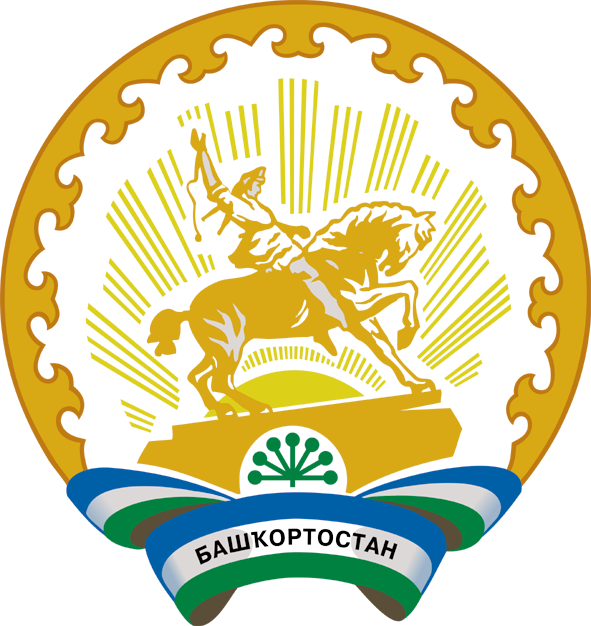 Бишбүләк районы муниципаль районы Ерекле ауыл советыауыл биләмәһе Советы452050, Ерекле  ауылы, Үзәк урамы, 67Тел. 8(34743)2-74-00Совет сельского поселения Зириклинский сельсовет муниципального района Бижбулякский район Республики Башкортостан452050, село Зириклы,ул.Центральная, 67Тел. 8(34743)2-74-00